Secure Stations Scheme Management Practices and Station Design AuditManagement Practices and Station Design AuditStation Accreditation ProcessThe accreditation process is split into 4 constituent parts:Crime to passenger footfall ratioCustomer Perception SurveyManagement Practices AuditStation Design Audit Each part of the accreditation is pass or fail, and should any one part fail, the entire accreditation will not be awarded, however in exceptional cases, the BTP Assessor may apply discretion and choose to accredit the station overall even though one or more criteria fails assessment. More information on this, including an appeals process, is included in the Scheme Guidance Notes (Section 1 – Background, and Section 9 – Appeals Process).  Note on completion of the auditFor each subsection of the audit form, the independent assessor will provide a score of between 0 and 4, using the descriptors below. The assessor will set out their rationale for this score in the free-form box in the relevant subsection. This feedback will set out areas for improvement, as well as areas which scored highly, to allow both for lessons to be learned and for best practice to be adopted more widely by the train operator. It is the responsibility of the train operator to ensure that feedback is acted upon, as well as shared across its wider station portfolio.Contents1.	Management Practices	41.1	Security and Safety Strategies and Policies	41.2	Management of Security 	51.3	Staffing, retail and community organisations at the station	61.4	Travelling to and from the station	71.5	Recording and responding to crime, non-crime and other incidents	71.6	Maintenance strategy	71.7	Summary of Scorings and Outcome - Management Practices Audit	82.	Station Audit	92.1	General condition	92.2	Visibility	102.3	Passenger information and signage	102.4	Surveillance	112.5	Staff and security	122.6	Summary of Scorings and Outcome – Station Design Audit	143.	Overall Outcome	154.	Endorsement by British Transport Police Independent Accreditor	15Management PracticesSecurity and Safety Strategies and PoliciesManagement of SecurityStaffing, retail and community organisations at the stationTravelling to and from the stationRecording and responding to crime, non-crime and other incidentsMaintenance strategySummary of Scorings and Outcome - Management Practices AuditStation AuditThe following two questions are pre-requisites to the Station Audit being carried out. Failure of these two requirements is an automatic fail for the entire station. General conditionVisibilityPassenger information and signageSurveillanceStaff and securitySummary of Scorings and Outcome – Station Design Audit Overall OutcomeEndorsement by British Transport Police Independent AccreditorI have examined the following documentation and agree that the operator complies with the standard for a Secure Station Accreditation:Crime to passenger footfall ratioCustomer Perception SurveyManagement Practices AuditStation Design Audit Accreditor’s name and address:Station:Train Operating Company:TOC Secure Stations Lead:Station Manager:Date of Management Practices Audit: Date of Station Design Audit:Independent BTP Assessor:0Assessor has serious concerns about the approach taken to meet the requirement (or, no attempt has been made to meet the requirement)1Assessor has no confidence that the requirement has been met, despite action taken by the train operator.2Assessor has limited confidence that the requirement has been met, despite action taken by the train operator.3Assessor has a high degree of confidence that the requirement has been met.4Assessor has full confidence that the requirement has been met.QuestionMark1Does your organisation have a security strategy, endorsed at Board/Executive level, which is cascaded to and enacted by the workforce?2Does your organisation have a Statement of Intent, endorsed at Board/Executive level, which is cascaded to and enacted by the workforce?Reason for mark:Reason for mark:Reason for mark:QuestionMark3Does your organisation have a safeguarding strategy, endorsed at Board/Executive level, which is cascaded to and enacted by the workforce?4Does your organisation have valid Safeguarding on Rail Scheme (SRS) accreditation (or are working towards it)?Reason for mark:Reason for mark:Reason for mark:QuestionMark5Does your organisation have a suicide prevention strategy, endorsed at Board/Executive level, which is cascaded to and enacted by the workforce?Reason for mark:Reason for mark:Reason for mark:QuestionMark6Does your organisation have a dedicated lead or leads, with specific responsibility for: SecuritySafeguardingSuicide prevention?Reason for mark:Reason for mark:Reason for mark:QuestionMark7Where appropriate, identify and provide evidence of how you work with DfT security compliance inspectors and of taking action in response to identified issues or feedback.Reason for mark:Reason for mark:Reason for mark:QuestionMark8Can you provide evidence of attendance and/or chairmanship of Station Security Committees (where appropriate)?9Can you provide evidence of attendance at Rail Delivery Group ‘Police and Security’ meetings which cover international events and updates?10Is there a regular meeting with BTP to help provide a holistic response to crime and non-crime incidents?Reason for mark:Reason for mark:Reason for mark:QuestionMark11Can you provide evidence that you manage large-scale events well, in conjunction with police and other agencies (e.g. sporting, musical and state events)?12Can you provide evidence that, where applicable, you engage and co-operate with national initiatives led by the Home Office, Ministry of Justice, British Transport Police, regional police services or other relevant organisations?Reason for mark:Reason for mark:Reason for mark:QuestionMark13Is the ability to deal effectively with conflict:a) appropriately assessed as part of the staff selection process,b) appropriately covered as part of the induction process, andc) available as mandatory refresher courses for staff identified as most ‘at risk?14Are staff trained to respond appropriately to customers who report incidents, including those who have been the victims of crime or those who are potentially vulnerable?Reason for mark:Reason for mark:Reason for mark:QuestionMark15Please provide evidence that station staff are required to attend Samaritans ‘Managing Suicidal Contacts’ training.16Are appropriate support mechanisms such as Trauma Support training ‘Back on Track’ and Samaritans ‘Emotional Support Outside of Branch’ arrangements being progressed following a fatality/suicide?Reason for mark:Reason for mark:Reason for mark:QuestionMark17What engagement do you have with:a) a community engagement team,b) volunteers; andc) disabled groupsthat link the railway to the local community; and how do you act on this engagement?Reason for mark:Reason for mark:Reason for mark:QuestionMark18Please provide evidence of how you are actively participating with other local organisations to achieve greater safety across the customer’s journey (e.g. schools, user groups, councils).19Please provide evidence that you have a Cycle Strategy/Policy which takes cycle security into account.Reason for mark:Reason for mark:Reason for mark:QuestionMark20Please provide evidence of how you actively encourage customers, station staff (including where staff have been victims of repeat offences) and partners such as Community Groups and Rail Partnership to report both criminal and non-criminal incidents at stations (including but not limited to graffiti and vandalism and the presence of vulnerable persons).Reason for mark:Reason for mark:Reason for mark:QuestionMark21How are station maintenance needs identified when determining potential risks?22What are the timescales for the resolution of identified maintenance needs for (including but not limited to):a) help/emergency points,b) CCTV systems, c) lighting, andd) removal of graffitiand are these reasonable?Reason for mark:Reason for mark:Reason for mark:SectionSectionMarks AwardedTotal Marks Available1.1 Security and Safety Strategies and Policies1.1 Security and Safety Strategies and Policies161.2 Management of Security1.2 Management of Security121.3 Staffing, retail and community organisations at the station1.3 Staffing, retail and community organisations at the station121.4 Travelling to and from the station1.4 Travelling to and from the station41.5 Recording and responding to crime, non-crime and other incidents1.5 Recording and responding to crime, non-crime and other incidents41.6 Maintenance strategy1.6 Maintenance strategy4TotalTotal52Outcome QuestionPass/FailPre-requisite 1Are trespass warning notices clearly displayed in appropriate areas of the station? (N.B. the British Transport Commission Act 1949 Section 55(1) creates the offence of Trespass and Sub-section (3) states that ‘no person shall be subject to any penalty unless it shall be proved to the satisfaction of the court’ that a trespass warning notice is exhibited and is placed at the station nearest the place where the alleged offence has taken place’ therefore failure to comply with this requirement is an automatic fail for the entire station).Pre-requisite 2Does signage for the CCTV system comply with the requirements of the Data Protection Act 1998 and RDG’s National Rail and Underground CCTV guidance document?(N.B. failure to comply with the requirements of the Data Protection Act 1998 is an automatic fail for the entire station)QuestionMark23Was the station clean, well-maintained and in good decorative order at the time of the assessment?Reason for mark:Reason for mark:Reason for mark:QuestionMark24Are there secure facilities for the storage of:a) bicycles,b) motorcycles.c) cars, andd) property? Reason for mark: Reason for mark: Reason for mark:QuestionMark25Does the built environment (including but not limited to doors and windows, walls, fencing and stairways) allow appropriate visibility and sight lines in all areas of the station (whether natural or extended, and including suitable use of glazing over opaque materials)?26Is a defined perimeter established through the use of walls, fencing, hedging and/or other appropriate means?27Is landscaping and vegetation appropriately maintained to allow appropriate visibility and provide reassurance that the station environment is well-maintained?Reason for mark:Reason for mark:Reason for mark:QuestionMark28Is illumination uniform and of an appropriate brightness to allow for easy reading of signage and so as not to reduce visibility, and is this supported by an appropriate maintenance regime?Reason for mark:Reason for mark:Reason for mark:QuestionMark29Are there appropriate navigation and wayfinding signage to station facilities (including but not limited to platforms, ticket offices, toilets), and to local transport information?30Is there a current map of the station in relation to the surrounding locality, located in an appropriate position at or near the exit(s)?Reason for mark:Reason for mark:Reason for mark:QuestionMark31Is crime prevention advice displayed, distributed or otherwise made available to passengers in a variety of accessible formats? (this could be station staff advice, posters, leaflets, announcements etc.)Reason for mark:Reason for mark:Reason for mark:QuestionMark32Has the operator made provision for providing information and assistance for those with additional permanent or temporary needs in respect of physical, mental, sensory and/or cognitive impairments?Reason for mark:Reason for mark:Reason for mark:QuestionMark33Are the real-time information system and public address systems in working order and communicating relevant and accurate information?Reason for mark:Reason for mark:Reason for mark:QuestionMark34Is there a permanent location for information on service disruption and/or engineering works?35Is Samaritans signage prominently displayed in appropriate areas of the station and in line with advice from the RISSG’s Task and Finish Group on station signage?36Is the station included in a ’Safeguarding on Transport Hubs’ or similar scheme?Reason for mark:Reason for mark:Reason for mark:QuestionMark37Does the station have a CCTV system and do cameras cover most of the vulnerable station locations?38Can staff (on-site or remotely) view live CCTV images of the station cameras in a secure environment (on-site or remotely), and do they do so?39Are staff who monitor CCTV trained to identify people with disabilities at stations who may have an enhanced level of potential vulnerability?Reason for mark:Reason for mark:Reason for mark:QuestionMark40Do staff provide a visible, helpful and reassuring presence to customers across the public areas of the station?41Where appropriate, what engagement is there with retailers or tenants whose premises are within the station lease, in order to ensure compliance with the National Railways Security Programme (NRSP)?Reason for mark:Reason for mark:Reason for mark:QuestionMark42During all operational hours that trains are serving a station, is help readily available in an emergency? (This may be a present member of staff, appropriately-answered help point, public telephone). Reason for mark:Reason for mark:Reason for mark:QuestionMark43Have the majority of staff on duty in the station attended Samaritans ‘Managing Suicidal Contacts’ training?Reason for mark:Reason for mark:Reason for mark:QuestionMark44Are staff trained, and understand what to do in the event of a robbery and attempted robbery?45Are the measures in place to protect staff handling cash sufficient?Reason for mark:Reason for mark:Reason for mark:QuestionMark46Have any visits by the BTP Crime Prevention Unit taken place at this station since the previous assessment, and if yes, what successful action has been taken to deliver their recommendations?Reason for mark:Reason for mark:Reason for mark:SectionSectionMarks AwardedTotal Marks Available2.1 General condition2.1 General condition82.2 Visibility2.2 Visibility82.3 Passenger information and signage2.3 Passenger information and signage202.4 Surveillance2.4 Surveillance42.5 Staff and security2.5 Staff and security20TotalTotal60Outcome Crime : Passenger FootfallPASS/FAILCustomer SurveyPASS/FAILManagement PracticesPASS/FAILStation Design AuditPASS/FAILOverall OutcomePASS/FAILAccreditor’s Signature: Date: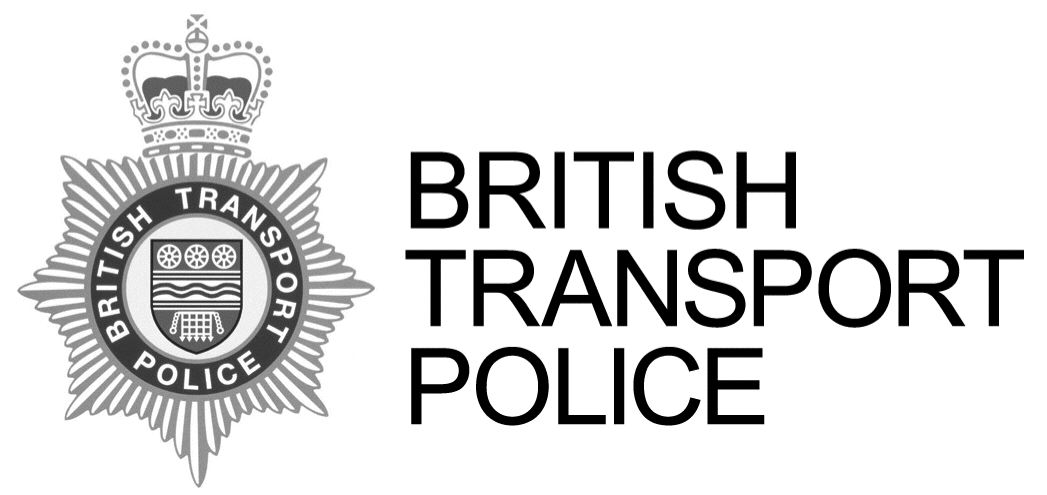 